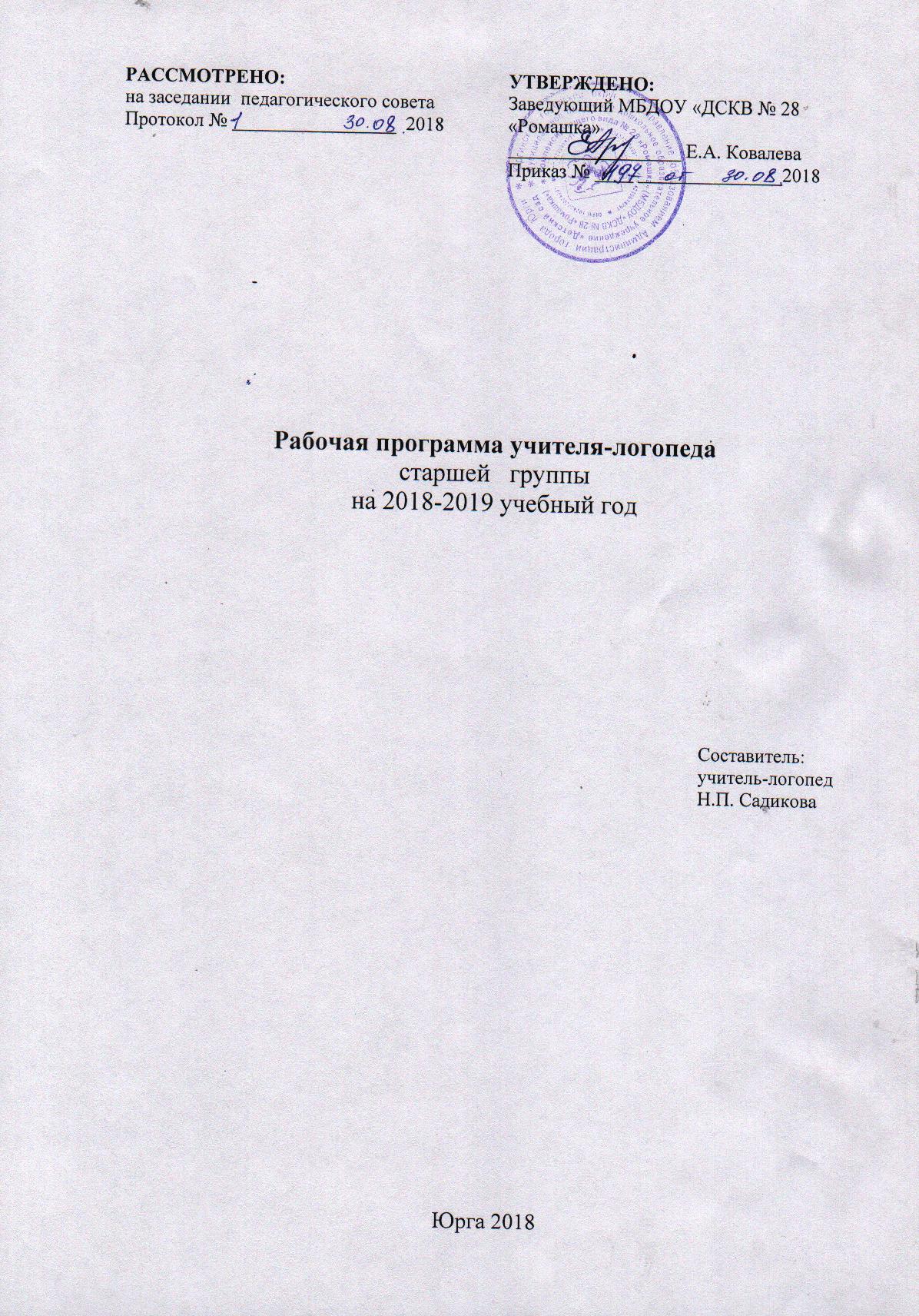 Содержание Целевой раздел: 1.Пояснительная записка Рабочая программа педагога предназначена для детей старшей  группы от 5 до 6 лет с задержкой речевого и психического развития (ЗРР, ЗПР), разработана в соответствии с ФГОС дошкольного образования с Программы логопедической работы по преодолению общего недоразвития речи. Т.Б. Филичева, Г.В. Чиркина.- М.: Просвещение, 2009г., рекомендовано ученым советом ГНУ «Институт коррекционной педагогики Российской академии образования»,является составным компонентом  Адаптированной основной образовательной программы МБДОУ «ДСКВ № 28 «Ромашка» (АООП). Настоящая программа разработана в соответствии с нормативными документами: Федеральный закон от 29.12.2012г. №273-ФЗ. «Об образовании в Российской Федерации»;  Приказ Минобрнауки РФ от 30.08.2013г. №1014 «Об утверждении Порядка организации и осуществления образовательной деятельности по основным общеобразовательным программам - образовательным программам дошкольного образования»; Приказа Минобрнауки РФ от 17.10.2013г. № 1155 «Об утверждении федерального государственного стандарта дошкольного образования»;  Постановление Главного государственного санитарного врача РФ от 15.05.2013г. № 26 «Об утверждении СанПиН 2.4.1.3049-13 «Санитарно-эпидемиологические требования к устройству, содержанию и организации работы дошкольных образовательных организаций» «Санитарно эпидемиологические правила и нормативы»;  Устава МБДОУ «ДСКВ № 28 «Ромашка».    Рабочая Программа определяет содержание и организацию воспитательно - образовательного процесса для детей с тяжёлым нарушением речи (общее недоразвитие речи) и направлена на формирование общей культуры, развитие физических, интеллектуальных и личностных качеств, формирование предпосылок учебной деятельности, обеспечивающих социальную успешность, обеспечение помощи семьям в воспитании детей с тяжелым нарушением речи развития дошкольного возраста, развитии индивидуальных способностей и необходимой коррекции. В Программе определены виды интеграции образовательных областей и целевые ориентиры развития ребенка. Реализуемая Программа строится на принципе личностно-развивающего и гуманистического характера взаимодействия взрослого с детьми. Срок реализациирабочей программы  1 год.  	1.1.	Цель и задачи реализации Рабочей  программыЦель программы:Устранение речевого дефекта детей и предупреждение  возможных трудностей в усвоении школьных знаний, обусловленных речевым недоразвитием. Овладение речью как средством общения и культуры. Обогащение активного словаря, развитие связной грамматически правильной диалогической и монологической речи, развитие звуковой и интонационной культуры речи, фонематического слуха, формирование звуковой аналитико-синтетической активности как предпосылки к обучению грамоте. В связи с этим логопедическая работа направлена на решение основных задач:формирование правильного звукопроизношения (воспитание артикуляционных навыков, овладение слоговой структурой, развитие фонематического слуха и восприятия); практическое усвоение лексических и грамматических средств языка; развитие и совершенствование самостоятельной, связной речи; подготовка к обучению грамоте и овладение ее элементами. Задачи коррекционного обучения Для детей с ОНР I уровня речевого развития:развитие понимания речи; развитие активной подражательной речевой деятельности; развитие внимания, памяти, мышления детей. Для детей с ОНР II уровня речевого развития:развитие понимания речи; активизация речевой деятельности и развитие лексико-грамматических средств языка; - развитие произносительной стороны речи; - развитие самостоятельной фразовой речи. Для детей с ОНР III уровня речевого развития:развитие понимания речи и лексико-грамматических средств языка; развитие произносительной стороны речи; развитие самостоятельной развёрнутой фразовой речи; подготовка к овладению элементарными навыками письма и чтения. Для детей с ОНР IV уровня речевого развития (НВ ОНР):совершенствование лексико-грамматических средств языка; совершенствование произносительной стороны речи развитие самостоятельной развёрнутой фразовой речи; подготовка к овладению элементарными навыками письма и чтения. 	1.2.	Принципы и подходы к формированию рабочей программы Принципы, сформулированные на основе требований ФГОС Поддержка разнообразия детства; сохранение уникальности и самоценности детства как важного этапа в общем развитии человека, самоценность детства - понимание (рассмотрение) детства как периода жизни значимого самого по себе, без всяких условий; значимого тем, что происходит с ребенком сейчас, а не тем, что этот период есть период подготовки к следующему периоду. Личностно-развивающий и гуманистический характер взаимодействия взрослых (родителей (законных представителей), педагогических и иных работников ДОУ) и детей. Уважение личности ребенка. Реализация программы в формах, специфических для детей данной возрастной группы, прежде всего в форме игры, познавательной и исследовательской деятельности, в форме творческой активности, обеспечивающей художественно-эстетическое развитие ребенка.            Реализуемая программа строится на принципе личностно–развивающего и гуманистического характера взаимодействия взрослого с детьми.  В программе на первый план выдвигается развивающая функция образования, обеспечивающая становление личности ребенка и ориентирующая педагога на его индивидуальные особенности. Данная цель определяет систему психолого-педагогических принципов: принцип индивидуализации, учета возможностей, особенностей развития и потребностей каждого ребенка; принцип 	признания 	каждого 	ребенка 	полноправным участником образовательного процесса; принцип поддержки детской инициативы и формирования познавательных интересов каждого ребенка; принципы интеграции усилий специалистов; принцип конкретности и доступности учебного материала, соответствия требований, методов, приемов и условия образования индивидуальным и возрастным особенностям детей; принцип систематичности и взаимосвязи учебного материала; принцип постепенности подачи учебного материала; принцип концентрического наращивания информации в каждой из последующих возрастных групп во всех образовательных областях. 	1.3.	Значимые для разработки программы характеристики  Общее недоразвитие речи (ОНР) - это речевое нарушение у детей с нормальным слухом и сохранным интеллектом, охватывающее как фонетико-фонематическую, так и лексико-грамматическую  системы языка.  этом оказываются несформированными в соответствии с возрастной нормой звукопроизношение и фонематическое восприятие,  а также словарный запас, грамматический строй языка и, как следствие, связная речь. Причины ОНР: - неправильные условия формирования речи в семье; недостаточность речевого общения (например, в условиях домов ребенка); неблагоприятные социальные условия, в которых находится ребёнок (асоциальная или неполная семья); нарушения здоровья ребенка вследствие соматических заболеваний; минимально выраженные неврологические нарушения; раннее поражение центральной нервной системы; наследственный фактор (в отдельных случаях); последствия таких сложных нарушений, как алалия, дизартрия, ринолалия и др.  Речевой статус детей с ОНР  (характеристика детей с первым уровнем речевого развития ) (по Р.Е. Левиной) Активный словарь детей с тяжелыми нарушениями речи находится в зачаточном  состоянии.  Он  включает  звукоподражания,  лепетные  слова  и небольшое  количество  общеупотребительных  слов.  Значения  слов  неустойчивы и недифференцированны.  Звуковые комплексы непонятны окружающим (пол - ли, дедушка - де),  часто  сопровождаются  жестами.  Лепетная  речь  представляет  собой набор  речевых  элементов,  сходных  со  словами  (петух  -  уту,  киска  -тита), а также совершенно непохожих на произносимое слово (воробей -ки).  В  речи  детей  могут  встречаться  отдельные  общеупотребительные слова, но они недостаточно сформированы по структуре и звуковому составу,  употребляются  в неточных  значениях.  Дифференцированное  обозначение предметов и действий почти отсутствует.  Дети  с  тяжелыми  нарушениями  речи  объединяют  предметы под одним названием, ориентируясь на сходство отдельных частных признаков. Например, слово лапа обозначает лапы животных, ноги человека, колеса машины, то есть все, с помощью чего живые и неживые предметы могут передвигаться; слово лед обозначает зеркало, оконное стекло, полированную  крышку  стола,  то  есть  все,  что  имеет  гладкую  блестящую  поверхность.  Небольшой словарный запас отражает непосредственно воспринимаемые детьми предметы и явления. Слова, обозначающие отвлеченные понятия, дети с ТНР не используют. Они также не используют морфологические элементы для выражения грамматических значений. У детей отмечается преобладание корневых слов, лишенных флексий, или неизменяемых звуковых комплексов. Лишь у некоторых детей можно обнаружить попытки грамматического оформления с помощью флексий (акой - открой).  Пассивный словарь детей с первым уровнем речевого развития шире активного, однако понимание речи вне ситуации ограничено.   На первый план выступает лексическое значение слов, в то время как грамматические формы детьми не учитываются. Для них характерно непонимание значений грамматических изменений слова: единственное и множественное число существительных, прошедшее время глагола, мужской и женский род прилагательного и т. д., например, дети одинаково реагируют на просьбу «Дай карандаш» и «Дай карандаши». У них отмечается смешение значений слов, имеющих сходное звучание (например, рамка - марка, деревья - деревня).  Фразовая речь у детей первого уровня речевого развития почти полностью  отсутствует.  Лишь  иногда  наблюдаются  попытки  оформления мысли в лепетное предложение: Папа туту - папа уехал.  Способность воспроизводить звуковую и слоговую структуру слова у детей  не  сформирована.  Бедность  словарного  запаса  не  позволяет  точно определить состояние звукопроизношения у таких детей. При этом отмечается непостоянный характер звукового оформления одних и тех же слов: дверь -теф, вефь, веть. Произношение отдельных звуков лишено постоянной артикуляции.  Способность воспроизводить слоговые элементы слова у детей с ТНР ограничена. В их самостоятельной речи преобладают односложные и двусложные образования. В отраженной речи заметна тенденция к сокращению повторяемого слова до одного-двух слогов: кубики - ку.  Звуковой анализ слова детям с ТНР недоступен. Они не могут выделить отдельные звуки в слове.  Общая характеристика детей со вторым уровнем речевого развития(по Р.Е. Левиной)Активный  словарь  детей  расширяется  не  только  за  счет  существительных и глаголов, но и за счет использования некоторых прилагательных (преимущественно качественных) и наречий. В результате коррекционно-логопедической работы дети начинают употреблять личные местоимения, изредка предлоги и союзы в элементарных значениях.  Пояснение слова иногда сопровождается жестом (слово чулок - нога и жест надевания чулка, режет хлеб - хлеб, ножик и жест резания). Нередко нужное слово заменяется названием сходного предмета с добавлением частицы не (помидор - яблоко не).   В речи детей встречаются отдельные формы словоизменения, наблюдаются попытки изменять слова по родам, числам и падежам, глаголы - по временам, но часто эти попытки оказываются неудачными.   Употребление существительных в косвенных падежах носит случайный характер. Фраза, как правило, бывает аграмматичной (играет с мячику). Также аграмматично изменение имен существительных по числам (две уши). Форму прошедшего времени глагола дети нередко заменяют формой настоящего времени и наоборот (например, Витя елку иду).  В  речи  детей  встречаются  взаимозамены  единственного  и  множественного числа глаголов (кончилась чашки), смешение глаголов прошедшего времени мужского и женского рода (например, мама купил).  Средний род глаголов прошедшего времени в активной речи детей не употребляется.  Прилагательные  используются  детьми  значительно  реже,  чем  существительные  и  глаголы,  они  могут  не  согласовываться  в  предложении  с другими словами (вкусная грибы).  Предлоги  в  речи  детей  встречаются  редко,  часто  заменяются  или опускаются (собака живет на будке, я был елка). Союзами и частицами дети пользуются крайне редко.  Способами словообразования дети не владеют.  У детей начинает формироваться фразовая речь. Они начинают более или менее развернуто рассказывать о хорошо знакомых событиях, о семье, о себе, о товарищах. Однако в их речи еще очень отчетливо проявляются недостатки:  незнание  многих  слов,  неправильное  произношение  звуков, нарушение структуры слов, аграмматизмыПонимание речи детьми улучшается, расширяется их пассивный словарь. Они начинают различать некоторые грамматические формы, но это различение неустойчиво.  Звукопроизношение у детей значительно нарушено. Обнаруживается х неподготовленность к овладению звуковым анализом и синтезом. В то же время отмечается более точная дифференциация звуковой стороны речи. Дети могут определять правильно и неправильно произносимые звуки.  Количество  неправильно  произносимых  звуков  в детской  речи достигает 16–20. Нарушенными чаще оказываются звуки [С], [С′], [З], [З′], [Ц], [Ш], [Ж], [Ч], [Щ][Р], [Р′], [Т], [Т′], [Д], [Д′], [Г], [Г′].  Для детей характерны замены  твердых  согласных  мягкими  и  наоборот.  Гласные  артикулируются неотчетливо.  Несформированность звукопроизношения у детей ярко проявляется при произнесении слов и предложений.  Детям доступно воспроизведение слоговой структуры слов, но звуковой состав этих слов является диффузным  Дети  испытывают  ярко  выраженные  затруднения  при  воспроизведении звукового состава двусложных слов, включающих обратный и прямой слог. Количество слогов в слове сохраняется, но звуковой состав слов, последовательность звуков и слогов воспроизводятся неверно: окно -кано.  При повторении двусложных слов с закрытым и прямым слогом в речи детей часто обнаруживается выпадение звуков: банка - бака. Наибольшие затруднения вызывает у детей произнесение односложных и двусложных слов  со  стечением  согласных.  В  их  речи  часто  наблюдается  пропуск  нескольких звуков: звезда - вида.  В трехсложных словах дети, наряду с искажением и пропуском звуков,  допускают  перестановки  слогов  или  опускают  их  совсем:  голова  -ава, коволя. Искажения в трехсложных словах по сравнению с двусложными  более  выражены.  Четырех-,  пятисложные  слова  произносятся  детьми искаженно, происходит упрощение многосложной структуры: велосипед -сипед, тапитет. Еще более часто нарушается произнесение слов во фразовой речи.  Недостаточное усвоение звукового состава слов задерживает формирование  словаря  детей  и  овладение  ими  грамматическим  строем,  о  чем свидетельствуют  смешения  значений  слов  (грива  понимается  как  грибы, шерсть как шесть).  Общая характеристика детей с третьим уровнем речевого развития  (по Р.Е. Левиной)  На фоне сравнительно развернутой речи наблюдается неточное знание и  неточное  употребление  многих  обиходных  слов.  В  активном  словаре преобладают существительные и глаголы, реже употребляются слова, характеризующие  качества,  признаки,  состояния  предметов  и  действий,  а также способы действий. При использовании простых предлогов дети допускают  большое  количество  ошибок  и  почти  не  используют  сложные предлоги.  Отмечается незнание и неточное употребление некоторых слов детьми:  слова  могут  заменяться  другими,  обозначающими  сходный  предмет или действие (кресло - диван, вязать — плести) или близкими по звуковому составу (смола - зола). Иногда, для того чтобы назвать предмет или действие, дети прибегают к пространным объяснениям.  Словарный  запас  детей  ограничен,  поэтому  часто  отмечается  неточный  выбор  слов.  Некоторые  слова  оказываются недостаточно  закрепленными  в  речи  из-за  их  редкого  употребления,  поэтому  при  построении предложений  дети  стараются  избегать  их  (памятник  -  героям  ставят).  Даже знакомые глаголы часто недостаточно дифференцируются детьми по значению (поить — кормить).   Замены слов происходят как по смысловому, так и по звуковому признаку.  Прилагательные преимущественно употребляются качественные, обозначающие непосредственно воспринимаемые признаки предметов -величину,  цвет,  форму,  некоторые  свойства  предметов.  Относительные  и притяжательные прилагательные используются только для выражения хорошо знакомых отношений (мамина сумка).  Наречия используются редко.  Дети  употребляют  местоимения  разных  разрядов,  простые  предлоги (особенно для выражения пространственных отношений - в, к, на, под и др.). Временные, причинные, разделительные отношения с помощью предлогов  выражаются  значительно  реже.  Редко  используются  предлоги,  выражающие обстоятельства, характеристику действия или состояния, свойства  предметов  или  способ действия  (около,  между,  через,  сквозь  и др.).  Предлоги могут опускаться или заменяться. Причем один и тот же предлог при выражении различных отношений может и опускаться, и заменяться.  Это указывает на неполное понимание значений даже простых предлогов.  У детей третьего уровня недостаточно сформированы грамматические формы. Они допускают ошибки в падежных окончаниях, в употреблении временных и видовых форм глаголов, в согласовании и управлении. Способами словообразования дети почти не пользуются. Большое количество ошибок допускается при словоизменении, из-за чего нарушается синтаксическая связь слов в предложениях: смешение окончаний существительных мужского  и  женского  рода  (висит  ореха);  замена  окончаний  существительных среднего рода в именительном падеже окончанием существительного  женского рода  (зеркало -  зеркалы,  копыто  - копыта);  склонение имен существительных среднего рода как существительных женского рода (пасет стаду); неправильные падежные окончания существительных женского рода с основой на мягкий согласный (солит сольи, нет мебеля); неправильное соотнесение существительных и местоимений (солнце низкое, он греет плохо); ошибочное ударение в слове (с пола  , по стволу); неразличение  вида  глаголов  (сели,  пока  не  перестал  дождь  -  вместо  сидели); ошибки в беспредложном и предложном управлении (пьет воды, кладет дров);  неправильное  согласование  существительных  и  прилагательных, особенно среднего рода (небо синяя), реже - неправильное согласование существительных и глаголов (мальчик рисуют).  Словообразование у  детей  сформировано недостаточно. Отмечаются трудности подбора однокоренных слов. Часто словообразование заменяется словоизменением (снег -снеги). Редко используются суффиксальный и префиксальный  способы  словообразования,  причем образование  слов  является неправильным (садовник -садник).  Изменение слов затруднено звуковыми смешениями, например, к слову город подбирается родственное слово голодный (смешение [Р] - [Л]), к слову свисток - цветы (смешение [С] - [Ц]).  В активной речи дети используют преимущественно простые предложения.  Большие  затруднения  (а  часто  и  полное  неумение)  отмечаются  у детей при распространении 	предложений 	и 	при 	построении 	сложносочиненных 	и сложноподчиненных предложений. Во фразовой речи детей обнаруживаются  отдельныеаграмматизмы,  часто  отсутствует  правильная связь слов в предложениях, выражающих временные, пространственные и причинно-следственные  отношения  (Сегодня  уже весь снег  растаял,  как прошел месяц.).   У большинства детей сохраняются недостатки произношения звуков и нарушения  звукослоговой  структуры  слова,  что  создает  значительные трудности в овладении детьми звуковым анализом и синтезом.   жных по звукослоговой структуре слов.  Понимание  обиходной  речи  детьми  в  основном  хорошее,  но  иногда обнаруживается незнание отдельных слов и выражений, смешение смысловых  значений  слов,  близких  по  звучанию,  недифференцированность грамматических форм.  Возникают  ошибки  в  понимании  речи,  связанные  с  недостаточным различением форм числа, рода и падежа существительных и прилагательных,  временных  форм  глагола,  оттенков  значений  однокоренных  слов,  а также  тех  выражений,  которые  отражают  причинно-следственные,  временные, пространственные отношения.   Общая характеристика детей с четвертым уровнем  речевого развития (по Т.Б. Филичевой) Дети,  отнесенные к четвертому  уровню речевого развития, не имеют грубых нарушений звукопроизношения, но у них наблюдается недостаточно четкая дифференциация звуков.   Нарушения звукослоговой структуры слов проявляются у детей в различных вариантах искажения звуконаполняемости, поскольку детям трудно удерживать в памяти грамматический образ слова. У них отмечаются персеверации (бпибиблиотекарь - библиотекарь), перестановки звуков и слогов (потрной- портной), сокращение согласных при стечении (качиха кет кань - ткачиха ткет ткань), замены слогов (кабукетка-табуретка), реже - опускание слогов (трехтажный - трехэтажный).  Среди нарушений фонетико-фонематического характера наряду с неполной сформированностьюзвукослоговой структуры слова у детей отмечаются недостаточная внятность, выразительность речи, нечеткая дикция, создающие  впечатление  общей  смазанности  речи,  смешение  звуков,  что свидетельствует о низком уровне сформированности дифференцированного  восприятия  фонем  и  является  важным  показателем  незавершенного процесса фонемообразования.  Дети  этого  уровня  речевого  развития  имеют  отдельные  нарушения смысловой стороны языка. Несмотря на разнообразный предметный словарь, в нем отсутствуют слова, обозначающие некоторых животных (филин, кенгуру), растений (кактус, вьюн), профессий людей (экскурсовод, пианист), частей тела (пятка, ноздри). Отвечая на вопросы, дети смешивают родовые и видовые понятия (деревья - березки, елки, лес).  При обозначении  действий и  признаков  предметов дети используют типовые  и  сходные  названия  (прямоугольный  -  квадрат,  перебежал  - бежал). Лексические ошибки проявляются в замене слов, близких по значению (мальчик чистит метлой двор вместо мальчик подметает), в неточном  употреблении  и  смешении  признаков  (высокий  дом  —  большой, смелый мальчик - быстрый).  В то же время для детей этого уровня речевого развития характерны достаточная сформированность лексических средств языка и умения устанавливать системные связи и отношения, существующие внутри лексических групп. Они довольно легко справляются с подбором общеупотребительных  антонимов,  отражающих  размер  предмета  (большой  -  маленький), пространственную противоположность (далеко - близко), оценочную  характеристику (плохой - хороший).  Дети  испытывают  трудности  при  выражении  антонимических  отношений абстрактных слов (бег - хождение, бежать, ходить, набег; жадность -нежадность, вежливость; вежливость - злой, доброта, невежливость), которые возрастают по мере абстрактности их значения (молодость - немолодость; парадная дверь - задок, задник, не передничек).  Недостаточный уровень сформированности лексических средств языка особенно ярко проявляется в понимании и употреблении фраз, пословиц с  переносным  значением  (румяный  как  яблоко  трактуется  ребенком  как много съел яблок).  При наличии необходимого запаса слов, обозначающих профессии, у детей возникают значительные трудности при назывании лиц мужского и женского рода (летчик вместо летчица), появляются собственные формы словообразования,  не  свойственные  русскому  языку  (скрепучка  вместо скрипачка).  Лексико-грамматические  формы  языка  у  всех  детей  сформированы неодинаково. С одной стороны, может отмечаться незначительное количество  ошибок,  которые  носят  непостоянный  характер,  возможность  осуществления верного выбора при сравнении правильного и неправильного ответов. С другой стороны, ошибки имеют устойчивый характер, особенно в самостоятельной речи.  Отличительной особенностью детей четвертого уровня речевого развития являются недостатки связной речи: нарушения логической последовательности,  застревание  на  второстепенных  деталях,  пропуски  главных событий, повторы отдельных эпизодов при составлении рассказа на заданную тему, по картине, по серии сюжетных картин.  При рассказывании о событиях из своей жизни, при составлении рассказов на свободную тему с элементами творчества дети используют в основном простые малоинформативные предложения. Воспитанники с фонетико-фонематическим недоразвитием  Фонетико-фонематическое недоразвитие речи (ФФНР) - это нарушение процесса формирования произносительной системы родного языка у детейс различными речевыми расстройствами вследствие дефектов восприятияи произношения фонем.В речи ребёнка с ФФНР отмечаются трудности процесса формирования звуков, отличающихся тонкими артикуляционными или акустическими признаками. Определяющим признаком является пониженная способностьк анализу и синтезу.Следует подчеркнуть, что ведущим дефектом при ФФНР является несформированность процессов восприятия звуков речи. Для данного уровня развития речи детей характерно наличие развернутой фразовой речи с выраженными элементами недоразвития лексики, грамматики и фонетики. Типичным является использование простых распространенных, а также некоторых видов сложных предложений. Структура предложений может быть нарушена за счет пропуска или перестановки главных и второстепенных членов. Специальные задания позволяют выявить существенные затруднения в употреблении некоторых простых и большинства сложных предлогов, в согласовании существительных с прилагательными и числительными в косвенных. Таким образом, формирование грамматического строя языка у детей на данном уровне носит незавершенный характер и по-прежнему характеризуется наличием выраженных нарушений согласования и управления. Важной особенностью речи ребенка является недостаточная сформированность словообразовательной деятельности. В собственной речи дети употребляют простые уменьшительно-ласкательные формы существительных, отдельных притяжательных и относительных прилагательных, названия некоторых профессий, приставочные глаголы и т. Д. Типичным проявлением общего недоразвития речи данного уровня являются трудности переноса словообразовательных навыков на новый речевой материал. Для этих детей характерно неточное понимание и употребление обобщающих понятий, слов с абстрактным и переносным значением. Наряду с лексическими ошибками у детей с III уровнем развития речи отмечается и специфическое своеобразие связной речи. Ее недостаточная сформированность часто проявляется как в детских диалогах, так и в монологах. Это подтверждают трудности программирования содержания развернутых высказываний и их языкового оформления. Характерными особенностями связной речи являются нарушение связности и последовательности рассказа, смысловые пропуски существенных элементов сюжетной линии, заметная фрагментарность изложения, нарушение временных и причинно-следственных связей в тексте. Указанные специфические особенности обусловлены низкой степенью самостоятельной речевой активности ребенка, с неумением выделить главные и второстепенные элементы его замысла и связей между ними, с невозможностью четкого построения целостной композиции текста. Одновременно с этими ошибками отмечается бедность и однообразие используемых языковых средств. Так, рассказывая о любимых игрушках или о событиях из собственной жизни, дети в основном используют короткие, малоинформативные фразы. При построении предложений они опускают или переставляют отдельные члены предложения, заменяют сложные предлоги простыми. Часто встречается неправильное оформление связей слов внутри фразы и нарушение межфразовых связей между предложениями.   В самостоятельной речи типичными являются трудности в воспроизведении слов разной слоговой структуры и звуконаполняемости: персеверации, антиципации добавление лишних звуков, усечение слогов, перестановка слогов), добавление слогов или слогообразующей гласной Звуковая сторона речи характеризуется неточностью артикуляции некоторых звуков, нечеткостью дифференциации их на слух. Недостаточность фонематического восприятия проявляется в том, что дети с трудом выделяют первый и последний согласный, гласный звук в середине и конце слова, не подбирают картинки, в названии которых есть заданный звук, не всегда могут правильно определить наличие и место звука в слове и т. п. Задания на самостоятельное придумывание слов на заданный звук не выполняют.2.Планируемые результаты освоения рабочей программы Логопедическая  диагностика проводится 3 раза в год (сентябрь, январь, май) с целью организации процесса воспитания и обучения детей с ОНР, учитывающего потенциальные возможности воспитанников.  Комплексное изучение особенностей познавательного и психического развития ребёнка позволяет учителю - логопеду определить направления коррекционнологопедической работы, адекватной  возрастным,  типологическим  и  индивидуальным возможностям детей с ОНР модели образовательного процесса, основанной на реализации деятельностного и онтогенетического принципов, принципа единства диагностики, коррекции и развития. Обследование проводится логопедом в начале, середине и конце учебного года. Данные обследования и характеристики фиксируются в речевых картах. (Приложение 1). В конце учебного года учитель-логопед анализирует и обобщает данные всех проведённых обследований. Это дает возможность проследить динамику развития ребёнка в процессе коррекционного обучения. На основании полученных о детях данных, учитель-логопед комплектует их в подгруппы для коррекционных занятий с учетом возраста, имеющихся сопутствующих заболеваний, уровня познавательной деятельности и выявленных вторичных отклонений в развитии. Также на основе диагностических данных составляется индивидуальная образовательная траекторияразвития  ребенка логопедического  сопровождения(Приложение 2).Целевые ориентиры  освоения программы детьми старшей группы Для детей с ОНР I уровня речевого развития:В итоге логопедической работы на этом этапе формирования устной речи дети должны соотносить предметы и действия с их словесным обозначением. Пассивный словарь должен состоять из названий предметов, которые ребенок часто видит; действий, которые совершает сам или их совершают знакомые ему лица; некоторых своих состояний (холодно, тепло, жарко). У детей должна появиться потребность подражать слову взрослого. Дети должны научиться выражать свои желания с помощью простых просьб; отвечать на простые вопросы одним словом или двусловной фразой без использования жеста.  Словесная подражательная деятельность может проявляться в любых речезвуковых выражениях, без коррекции их со стороны взрослого.  Для детей с ОНР II уровня речевого развития:К концу данного этапа обучения дети должны научиться соотносить предметы с их качественными признаками и функциональным назначением; узнавать по словесному описанию знакомые предметы; сравнивать знакомые предметы по отдельным, наиболее ярко выделяемым признакам; понимать простые грамматические категории; воспроизводить отраженно и самостоятельно ритмико-интонационную структуру двух- и трехсложных слов из сохранных и усвоенных звуков; обращаться, используя в самостоятельной речи словосочетания и простые нераспространенные предложения.  Понимание речи включает понимание некоторых грамматических форм слов, несложных рассказов, коротких сказок. В процессе коррекционно-развивающего обучения у детей расширяется понимание обращенной речи, развивается речевая активность.  Для детей с ОНР III уровня речевого развития:К концу данного этапа обучения  дети должны научиться: понимать обращенную речь в соответствии с параметрами возрастной группы; фонетически правильно оформлять звуковую сторону речи; правильно передавать слоговую структуру слов, используемых в самостоятельной речи; пользоваться в самостоятельной речи простыми распространенными предложениями, владеть навыками объединения их в рассказ; владеть элементарными навыками пересказа; владеть навыками диалогической речи;  навыками словообразования; грамматически правильно оформлять самостоятельную речь в соответствии с нормами языка. Владеть элементами грамоты: навыками чтения и печатания некоторых букв, слогов, слов, коротких предложений в пределах программы. В итоге обучения дети должны овладеть грамматически правильной разговорной речью. Однако их развёрнутая речь может иметь лексические, грамматические, фонетические неточности, ликвидация которых должна сочетаться с обучением детей сложным формам речи, что предполагается делать на следующем этапе обучения. Для детей с ОНР IV уровня речевого развитияВ результате логопедического воздействия речь дошкольников должна максимально приблизиться к возрастным нормам. Это проявляется в свободном, безошибочном владении диалогической и монологической речью. Фонетическое оформление речи должно соответствовать нормам родного языка. Кроме того, у детей должны быть достаточно сформированы операции звуко-слогового анализа  и синтеза и элементарные навыки грамоты.  Определение способов фиксации динамики детского развития  Вид диагностики –  логопедическая диагностика уровня речевого развития ребёнка с определением таких показателей, как: состояние лексикона, уровня его грамматической компетенции, усвоения фонетико-фонологической системы родного языка, понимания и самостоятельного продуцирования и репродуцирования текста, психологической базы речи (вербальной памяти, речевого внимания, словесно-логического мышления). Форма обследования – иллюстрированные тестовые задания с учётом возраста и речевого диагноза ребёнка. Источник – «Методика определения уровня речевого развития детей дошкольного возраста» О.И. Крупенчук, «Альбом для логопеда» О.Б.ИншаковойСпособы и параметры фиксации – протоколы обследования речи детей, индивидуальные речевые карты с фиксацией симптомов речевых нарушений и чётко обоснованным логопедическим заключением, электронные сводные индивидуальные и групповые таблицы и диаграммы динамики логопедической коррекции (по методике О.И. Крупенчук). Сроки – сентябрь, январь, май. Исполнитель – учитель-логопед. СОДЕРЖАТЕЛЬНЫЙ РАЗДЕЛ 1.Содержание коррекционно-педагогической работы Коррекционная работа строится как целостная система, обеспечивающая комплексный, дифференцированный, регулируемый процесс управления ходом психофизического развития дошкольников.  Выполнение коррекционных, развивающих и воспитательных задач, поставленных Программой, обеспечивается благодаря комплексному подходу и интеграции усилий специалистов педагогического и медицинского профилей и семей воспитанников. Реализация принципа интеграции способствует более высоким темпам общего и речевого развития детей, более полному раскрытию творческого потенциала каждого ребенка, возможностей и способностей, заложенных в детях природой, и предусматривает совместную работу учителя-логопеда, педагога-психолога, музыкального руководителя, инструктора по физическому воспитанию, воспитателей и родителей дошкольников. Учитель-логопед планирует иосуществляет коррекционно-педагогическую  работу на основе программы логопедической работы по преодолению общего недоразвития речи. Т.Б. Филичева, Г.В. Чиркина.- М.: Просвещение, 2009г., рекомендовано ученым советом ГНУ «Институт коррекционной педагогики Российской академии образования», Целью работы учителя-логопеда является - формирование правильного звукопроизношения у детей, развитие связной грамматически правильной речи. Структура реализации образовательного процесса. Объём учебного материала в рабочей программе рассчитан в соответствии с возрастными физиологическими нормами, что позволяет избежать переутомления дошкольников. Организация коррекционно-развивающей работы В старшей группе для детей с ТНР (ОНР) с сентября по май проводится в неделю 1 коррекционно-развивающее подгрупповое, интегрированное занятие продолжительностью 25 минут. Каждый ребёнок 2-3 раза в неделю занимается индивидуально с учителем-логопедом, что не превышает допустимой недельной нагрузки, рекомендованной СанПиНом. Формы организации работы с детьми: подгрупповые, индивидуальные. Индивидуально-подгрупповые занятия по формированию звукопроизношения проводятся ежедневно. В них включены задания по коррекции  связной речи, формированию лексико-грамматических категорий, развитию психических процессов. Подгрупповые логопедические занятия в старшей группе проводятся 1 раз в неделю продолжительностью не более 25 минут.  Занятия по формированию произношения, обучению детей элементам грамоты (1 раз в неделю) – 32 занятие. В зависимости от индивидуальных особенностей детей и успешности усвоения программного материала, динамики их продвижения учитель - логопед в течение учебного года может вносить изменения в данные рабочие материалы, а также занятия могут дробиться, видоизменяться, дублироваться.  В соответствии с возможностями детей с ОНР определяются методы обучения. При планировании работы важно использовать наиболее доступные методы: наглядные, практические, словесные. В середине каждого коррекционно-развивающего занятия педагоги проводят физкультминутку. Перерывы между коррекционно-развивающими занятиями не менее 10 минут. В середине фронтального или интегрированного занятия учитель - логопед проводит релаксационную паузу. В июне коррекционно-развивающие занятия не проводятся. Увеличивается продолжительность прогулок, на которых учитель-логопед организует индивидуальные занятия с детьми. В соответствии с рабочей программой коррекционное направление работы является приоритетным, так как целью работы является выравнивание речевого и психофизического развития детей. Все педагоги следят за речью детей и закрепляют речевые навыки, сформированные учителем-логопедом. Кроме того, все специалисты под руководством учителя-логопеда занимаются коррекционно-развивающей работой, участвуют в исправлении речевого нарушения и связанных с ним процессов. Интеграция образовательных направлений в логопедической работеМетоды и приемы работы с воспитанниками 	Общей 	характерной 	чертой 	климата	Кемеровской 	области 	является его континентальность, то есть резкие колебания температуры воздуха по временам года, в течение месяца и даже суток, большая изменчивость погоды, суровая зима с устойчивыми низкими отрицательными температурами воздуха, частые ветра значительных скоростей и сравнительно жаркое лето.  Исходя из выше изложенного, в образовательный процесс  включены мероприятия, направленные на оздоровление детей с ТНР (ОНР) и предупреждение их утомляемости: упражнения для профилактики плоскостопия, упражнения для коррекции осанки, дыхательная гимнастика, гимнастика для глаз, физ. минутки.  Данная Программа учитывает социокультурные условия города Юрги, расположенного в Кемеровской области. Уникальность родного города заключается в сосредоточение достаточного количества музеев, исторических памятников, кинотеатров, скверов, парков, спортивных сооружений, что позволяет включить в содержание дошкольного образования вопросы истории, культуры и спорта родного города, природного, социального и рукотворного мира, который с детства окружает ребенка. Воспитание юного юргинца обеспечивается созданием единого воспитательного пространства города, в котором осуществляется взаимодействие Учреждения и субъектов социальной жизни: с МУК «Юргинский краеведческий музей», с МУК «Юргинский музей детского изобразительного искусства народов Сибири и Дальнего Востока»;  с МБУК ЦБС «Детско-юношеская библиотека № 2»; с театром «Современник».  Реализация регионального компонента направлена на формирование первичных представлений детей о малой родине и Отечестве. Использование регионального компонента является одним из средств социализации дошкольников. Он предполагает: принцип постепенного перехода  от более близкого ребёнку, личностно значимого (дом, семья) к менее близкому (культурно-историческим фактам); деятельностный подход в приобщении детей к истории, культуре, природе родного города, когда  дети сами выбирают деятельность, в которой они хотели бы участвовать, чтобы отразить свои чувства и представления об увиденном и услышанном. Региональный компонент находит свое отражение в разделе «Формирование связной речи» («Мой край родной», «Что где растет, кто, где живет», «Город, в котором я живу», «Профессии» и др.)2.Основные направления деятельности  учителя – логопеда Участие в методической работе образовательного учреждения Составляющей частью деятельности учителя-логопеда является методическая работа, в которую входят следующие направления:  Посещение общеобразовательных занятий с целью изучения того, как дети усваивают программный материал, какие трудности испытывают, как овладевают приемами предметно-практической деятельности. Выступления на педагогических советах для ознакомления воспитателей и специалистов с особенностями развития, воспитания и обучения детей ЗПР и ОНР, а также с   коррекционными программами и методиками. Организация и проведение семинарских занятий по той или иной проблеме, обсуждение опыта работы. Индивидуальное консультирование воспитателей по конкретным вопросам воспитания и обучения детей, методов коррекционной работы. Работа с родителямиОдним из важнейших направлений работы учителя-логопеда является взаимодействие с родителями (законными представителями) детей  с ЗПР.Формы работы с родителями ОРГАНИЗАЦИОННЫЙ РАЗДЕЛ 1. Особенности организации развивающей предметно-пространственной среды.Эмоциональная насыщенность и выразительность, ориентация на организацию пространства для общения взрослого с ребенком «глаза в глаза», способствующего установлению оптимального контакта с детьми.  Гибкость в зонировании пространства в соответствии с тематическим планированием образовательного процесса.   Эстетичность, безопасность материалов и пособий. Доступность размещения для детей.  Подобная организация пространства дает педагогу возможность эффективно организовывать образовательный процесс с учетом индивидуальных особенностей детей, обеспечить их всестороннее развитие.  Предметно-пространственная среда кабинета учителя – логопеда содержит предметы и материалы, известные детям для самостоятельной деятельности, совместной деятельности со сверстниками, предметы и материалы, которыми дети будут овладевать в совместной деятельности с педагогом.  2.Материально – техническое обеспечение программы Информационно – методическое обеспечение рабочей программы «Программа обучения и воспитания детей с фонетико-фонематическим недоразвитием речи» (старшая группа детского сада) Т.В. Филичева, Г.В.Чиркина, М., 1993г.- 250с. « Коррекционное обучение и воспитание детей пятилетнего возраста с ОНР». Т.В. Филичева, Г.В.Чиркина, М., 1991г.160с. «Программа дошкольных образовательных учреждений компенсирующего вида для детей с нарушениями речи». Коррекция нарушений речи. Т.Б.Филичева, Г.В.Чиркина, Т.Б.Туманова, М., 2008г. – 210с. «Программа обучения детей с недоразвитием фонетического строя речи» (в старшей группе). Сост.: Г.А.Каше, Т.Б.Филичева, М., «Просвещение», 1978г. – 200с. «Программа обучения и воспитания в детском саду» под редакцией М.А.Васильевой, М., «Просвещение», 1987г. 260с. «Развитие речи дошкольников на логопедических занятиях». С.А.Миронова, М.: «Просвещение», 1991. – 208с. «Логопедия в д/с. Занятия с детьми с общим недоразвитием речи: Пособие для педагогов, дефектологов и воспитателей». Л.Н.Смирнова, М.: «Мозаика – Синтез», 2005. – 80с. «Альбом для логопеда». О.Б.Иншакова, М: изд – во «ВЛАДОС», 2018. – 279 с. 9.«Логопедическая ритмика для развития речи детей: пособие для родителей и педагогов». У.С.Анищенкова, М.:АСТ: Астрель, 2010. – 62 с. «Логопедические домашние задания для детей 5 -7 лет с ОНР». Н.Э.Теремкова, М.: изд – во «Гном», 2016. – 48с.(комплект из 4 альбомов). «Уроки логопеда. Игры для развития речи». Е.М.Косинова, М.: «Эксмо», 2018, 192 с. Приложение 1 Речевая карта Фамилия, имя: _______________________________________________________________Возраст: ______________________________________________________________________ Домашний адрес: _____________________________________________________________ Откуда поступил ребенок: ____________________________________________________СВЕДЕНИЯ О СЕМЬЕ Ф.И.О. родителей, место работы, должность:  Мать________________________________________________________________________ _____________________________________________________________________________ Отец_________________________________________________________________________ _____________________________________________________________________________ ЛОГОПЕДИЧЕСКОЕ ОБСЛЕДОВАНИЕСОСТОЯНИЕ РЕЧЕВОГО АППАРАТА, ГОЛОСОВОЙ ФУНКЦИИ И ПРОСОДИКИ: Общее звучание речи: голос нормальный ( тихий, звонкий, хриплый, монотонный, назализованный); четкая (невнятная смазанная);  темп нормальный (быстрый, замедленный); чрезмерно быстрая;  малоразговорчив;  паузы и ударения употребляет правильно.  Тип дыхания:  диафрагмальный;  речевое дыхание плавное (недостаточно плавное);   речевой выдох продолжительный (не продолжительный).  Строение артикуляционного аппарата:  строение языка не нарушено; нарушения – толстый, маленький, массивный, узкий, раздвоенный, укороченная связка.  подвижность языка не нарушена; нарушения – гиперкинезы, тремор, девиация; объем артикуляционных движений ограничен; малоподвижный; испытывает трудности в удержании и переключении позы; нарушены движения кончика языка; саливация; спастичность, гипотония, дистония строение неба не нарушено.  прикус правильный; нарушения – передний открытый, боковой открытый, перекрестный, прогнатия, прогения.  подъязычная связка укорочена.  строение зубов нормальное; нарушения – крупные, мелкие, редкие, кривые, диастема, отсутствие резцов (верхних/нижних), кариес. строение губ нормальное; нарушения массивные, наличие расщелины, послеоперационных рубцов.  подвижность губ не нарушена/нарушена Состояние общей моторики (координация движений, состояние мелкой моторики, доминантность): ___________________________ _____________________________________________________________________________ Состояние артикуляционной моторики: развита достаточно/в пределах нормы/недостаточно. Выполняет основные артикуляционные движения губами, языком. Движения замедленные. Трудность в удержании артикуляционной позы. Нарушена координация движений языка и губ. Объем движений языка полный/неполный. Тонус нормальный/вялый. Длительность выполнения движений и темп движений в норме. Синкенезии, замены движений не отмечаются/отмечаются. ___________________________________________________________________________  ОБЩЕЕ РАЗВИТИЕ РЕБЕНКА (5 лет) От какой по счёту беременности_________________________ Протекание беременности и родов ______________________________________ Когда закричал  _____________________________________________________                                    Асфиксия __________________________________________________________Раннее развитие:Когда стал держать голову  ______________(к 1,5 мес.)                       Когда стал сидеть __________________(6 мес.) Когда стал вставать    _____________(10 мес.)                           Когда стал ходить ________________   (11 – 12 мес.) Первые зубы(6 – 8 мес.)                   Перенесённые заболевания (травмы, инфекции, ушибы, судороги при t )До года ___________________________________________________________                                От года до трёх лет  _________________________________________________      После 3 лет ________________________________________________________      Раннее речевое развитие :Гуление _________________________________________      Лепет,  характер лепета ____________________________(4 – 8 мес.) Первые слова ______________________________________(ок. 1 г.) Первые фразы ____________________________________________ Как быстро наращивался словарный запас __________________________________ Не прерывалось ли речевое развитие (причина) _____________________________ Речевая среда____________________________________________________ Отношение к дефекту____________________________________________ Понимание речи нарушено (ограничено – в пределах ситуации; на бытовом уровне; выполняет речевые инструкции в полном объеме)  Понимание сложноподчиненных предложений и сложных логико-грамматических конструкций (5-6 лет): Мальчик бежит от собаки. Кто бежит сзади? __________________________________  Папа читал газету после того, как пообедал. Когда папа читал газету: до обеда или после? ____________________________________________________________________ Изучение звукопроизносительной стороны речи а-изолированное произношение, б-в слове, в- в предложении, г- в речи. Слоговая структура:_лекарство_____________________________скворечник__________________________________ сковорода_____________________________велосипед______________________________ сквозняк______________________________________________________________________ Водопроводчик чинит водопровод_______________________________________________________ Волосы подстригают в парикмахерской___________________________________________________ _____________________________________________________________________________ ________ Фонематические представления Назови первый звук в слове: Аня, Оля,ухо,Ира_____________________________________________ Грамматический строй речи: дом – дома, крот_____________,окно_________________,лист______________дятел__________________ согласование с числительными 1 конь 2_____________5______________                     1 коза 2___________5___________________ Согласование падежных окончаний: лиса, ёж, рысь Словообразование Уменьшительно – ласкательных форм Шкаф-шкафчик, кольцо_______________, ковер________________, одеяло_________________, Сапог_______________ Согласование с предлогами: за, с, к,из_________________________________Лексический запас Назови одним словом Свитер, юбка, брюки____________________________________________________________Груша, яблоко,лимон___________________________________________________________Назови птиц:__________________________________________________________________Назови посуду:________________________________________________________________ Номинативный словарь:назови детёнышей У козы___________________у волка________________у собаки____________________Антонимы(скажи наоборот) Широкий__________________подниматься_____________________далеко_____________Высоко___________________умный______________________ Глагольный словарь(кто что делает?) Змея_______________________заяц______________________лошадь__________________ Связная речь Составление рассказа по сюжетной картинке _______________________________________________________________________________________________________________________________________________________________________________________________________________________________________ _____________________________________________________________________________  Дата обследования                                     Подпись____________                        Приложение 2Индивидуальная образовательная траектория  логопедического сопровождения ребенка с ЗПР старшей группы дошкольного   возраста  Срок:  Дата                                                                                   подпись _______________ СЕНТЯБРЬСЕНТЯБРЬОКТЯБРЬОКТЯБРЬНОЯБРЬНОЯБРЬДЕКАБРЬЯНВАРЬЯНВАРЬФЕВРАЛЬФЕВРАЛЬМАРТМАРТАПРЕЛЬАПРЕЛЬМАЙМАЙЦЕЛЕВОЙ РАЗДЕЛПояснительная записка……………………………………………….………………………..Цели и задачи по реализации Рабочей программы……………………….………………..Принципы и подходы к формированию Рабочей программы……….……………………Значимые для разработки программы характеристики……………………..………..........Планируемые результаты освоения Рабочей программы………………..…………………..334512СОДЕРЖАТЕЛЬНЫЙ РАЗДЕЛСодержание коррекционно-педагогической работы  по реализации Рабочей программы…………………………………………………………………………..…………2. Основные направления деятельности учителя - логопеда ………………………………..…1520ОРГАНИЗАЦИОННЫЙ РАЗДЕЛ Особенности организации развивающей предметно-пространственной среды………………………………………………………………………..…..……….............Материально - техническое обеспечение……………………………………………..............Информационно-методическое обеспечение…………………………………………............222228ПРИЛОЖЕНИЯ Приложение 1. Речевая карта Приложение 2.  Индивидуальная образовательная траектория логопедического сопровожденияПриложение 3. Календарно-тематическое планирование Образовательная область. Направление деятельностиКоличество занятий в неделюПознавательное развитие. Расширение кругозора. Формирование целостной картины мира,2«Познавательное развитие» (познавательно-исследовательская конструктивная деятельность),1«Познавательноеразвитие» (формирование элементарных математических представлений)2Речевое развитие. Развитие всех компонентов устной речи. Занятия с учителем-логопедом.1«Художественно эстетическое развитие» (рисование)2«Художественно-эстетическое развитие (аппликация))1Художественно-эстетическое развитие» (лепка)1«Художественно-эстетическоеразвитие» (музыкальное развитие)2«Физическое развитие» (физическая культура)3(1 на свежем воздухе)Индивидуальные занятия с логопедом3Индивидуальное занятие с воспитателем3Образовательное направлениеЗадачиВиддеятельностифизическое Развивать координированность и точность действий. Формировать правильную осанку при посадке за столом. Расширять знания о строении  артикуляционного аппарата и его  функционировании.- пальчиковая развитие Развивать координированность и точность действий. Формировать правильную осанку при посадке за столом. Расширять знания о строении  артикуляционного аппарата и его  функционировании.гимнастика Развивать координированность и точность действий. Формировать правильную осанку при посадке за столом. Расширять знания о строении  артикуляционного аппарата и его  функционировании.- речь с движением Развивать координированность и точность действий. Формировать правильную осанку при посадке за столом. Расширять знания о строении  артикуляционного аппарата и его  функционировании.- физ.минуткиРазвивать координированность и точность действий. Формировать правильную осанку при посадке за столом. Расширять знания о строении  артикуляционного аппарата и его  функционировании.- беседа речевое развитие  Воспитывать активное произвольное внимание к речи, совершенствовать умение вслушиваться в обращенную речь, понимать её содержание, слышать ошибки в своей и чужой речи. - игровые ситуации речевое развитие  Воспитывать активное произвольное внимание к речи, совершенствовать умение вслушиваться в обращенную речь, понимать её содержание, слышать ошибки в своей и чужой речи. - мини инсценировки  Воспитывать активное произвольное внимание к речи, совершенствовать умение вслушиваться в обращенную речь, понимать её содержание, слышать ошибки в своей и чужой речи. - автоматизация  Воспитывать активное произвольное внимание к речи, совершенствовать умение вслушиваться в обращенную речь, понимать её содержание, слышать ошибки в своей и чужой речи. поставленных звуков  познавательное развитие Учить воспринимать предметы, их свойства, сравнивать предметы, подбирать группу предметов по заданному признаку. Продолжать развивать мышление в упражнениях на группировку и классификацию предметов. Развивать зрительное внимание и память в работе с разрезными картинками и пазлами. Совершенствовать и развивать конструктивный праксис и мелкую моторику в работе с разрезными картинками, пазлами, дидактическими игрушками, играми, в пальчиковой гимнастике. Расширять представление детей о труде взрослых, прививать интерес к труду взрослых. - составление описательных рассказов - автоматизация поставленных звуков - дидактические игры на развитие слухового и зрительного восприятия - игры с мозаикой, пазлами, с мелкими предметами - пальчиковая гимнастика  художественно- эстетическое развитие Развивать умение слышать и передавать ритмический рисунок. Учить различать звучание нескольких игрушек или детских музыкальных инструментов, предметов заместителей; громкие и тихие, высокие и низкие звуки. Формировать прослеживающую функцию глаза и пальца. Развивать графомоторные навыки. - дидактические игры и упражнения - штриховка социально- коммуникативное развитие; Развивать в игре коммуникативные навыки. Совершенствовать навыки игры в настольно- печатные дидактические игры, учить устанавливать и соблюдать правила в игре. Развивать умение инсценировать стихи, разыгрывать сценки. Прививать желание поддерживать порядок на своём рабочем месте. Развивать слуховое внимание и память при восприятии неречевых звуков. Учить соблюдать технику безопасности. Закреплять правила поведения на улице, с бездомными животными, с бытовыми приборами. Совершенствовать умение «оречевлять» игровую ситуацию и на этой основе развивать коммуникативность речи. - настольнопечатныедидактические игры, театрализованны е игры; автоматизация поставленных звуков в стихах, рассказах, спонтанной речи - беседа - поручения - игры с мелкимипредметами Методы приемы приемы Наглядный Предметная наглядность Предметные и сюжетные картинки Расположение предметов по образцу, схеме, модели («Озвучь узор», «Продолжи рисунок») Выкладывание последовательностей, серий  («Кем будет?», «Кто кем был раньше?», «Прошлое, настоящее, будущее») Подведение итога занятия по графическому плану Классификация и группировка по заданному свойству или признаку (восстанови последовательность, узор) Выкладывание логических цепочек Сигнальные картинки Предметная наглядность Предметные и сюжетные картинки Расположение предметов по образцу, схеме, модели («Озвучь узор», «Продолжи рисунок») Выкладывание последовательностей, серий  («Кем будет?», «Кто кем был раньше?», «Прошлое, настоящее, будущее») Подведение итога занятия по графическому плану Классификация и группировка по заданному свойству или признаку (восстанови последовательность, узор) Выкладывание логических цепочек Сигнальные картинки Словесный Вопрос как стимул к речевой активности Оценка детской речи Рассказ о проделанной работе Придумывание слов на заданный звук, слог Договаривание по образцу Комментирование собственных действий Работа с деформированным текстом, фразой. Преобразование предложений по образцу. Подбор предметов к действию, действий к предмету, предметов к признакам. Преобразование деформированной фразы. Выделение родственных слов из текста. Составление словосочетаний, предложений по демонстрируемому действию Выделение 4-лишнего по заданному признаку. Подбор слов по родовому признаку Анализ качества выполненной работы (педагогом, сверстниками, самим ребенком) «Что не так? объясни» «100 вопросов» Составление предложений по схемам, с заданным количеством слов. Работа в паре: «объясни партнеру задание» Беседы-рассуждения: что произошло бы, если… Распространение предложений по наводящим вопросам Сравнения предметов, анализ признаков и действий предметов Анализирование собственных действий в конкретной ситуации («Кто я? – в транспорте – пассажир, дома – сын, брат, сестра, дочь…) Вопрос как стимул к речевой активности Оценка детской речи Рассказ о проделанной работе Придумывание слов на заданный звук, слог Договаривание по образцу Комментирование собственных действий Работа с деформированным текстом, фразой. Преобразование предложений по образцу. Подбор предметов к действию, действий к предмету, предметов к признакам. Преобразование деформированной фразы. Выделение родственных слов из текста. Составление словосочетаний, предложений по демонстрируемому действию Выделение 4-лишнего по заданному признаку. Подбор слов по родовому признаку Анализ качества выполненной работы (педагогом, сверстниками, самим ребенком) «Что не так? объясни» «100 вопросов» Составление предложений по схемам, с заданным количеством слов. Работа в паре: «объясни партнеру задание» Беседы-рассуждения: что произошло бы, если… Распространение предложений по наводящим вопросам Сравнения предметов, анализ признаков и действий предметов Анализирование собственных действий в конкретной ситуации («Кто я? – в транспорте – пассажир, дома – сын, брат, сестра, дочь…) Практический Дорисовывание	недостающих 	элементов 	(раскрашивание 	в соответствии с шифром) Угадывание предметов на ощупь Выполнение действий по словесной инструкции Запоминание и выполнение инструкций. Выполнение действий по символьной инструкции Использование знаковой символики для обозначения свойств и признаков предметов Зачеркивание заданной буквы Отгадывание букв с закрытыми глазами Узнавание на ощупь Выкладывание букв из палочек, веревочек, мозаики Рисование буквы в воздухе Графические диктантыДорисовывание	недостающих 	элементов 	(раскрашивание 	в соответствии с шифром) Угадывание предметов на ощупь Выполнение действий по словесной инструкции Запоминание и выполнение инструкций. Выполнение действий по символьной инструкции Использование знаковой символики для обозначения свойств и признаков предметов Зачеркивание заданной буквы Отгадывание букв с закрытыми глазами Узнавание на ощупь Выкладывание букв из палочек, веревочек, мозаики Рисование буквы в воздухе Графические диктантыИгровой Инсценировки и театрализация, сказочные сюжетов Использование игрушек и сказочных персонажей Исправление «ошибок» педагога или персонажа Перевоплощения и выполнения соответствующих действий Инсценировки и театрализация, сказочные сюжетов Использование игрушек и сказочных персонажей Исправление «ошибок» педагога или персонажа Перевоплощения и выполнения соответствующих действий Инсценировки и театрализация, сказочные сюжетов Использование игрушек и сказочных персонажей Исправление «ошибок» педагога или персонажа Перевоплощения и выполнения соответствующих действий Инсценировки и театрализация, сказочные сюжетов Использование игрушек и сказочных персонажей Исправление «ошибок» педагога или персонажа Перевоплощения и выполнения соответствующих действий Инсценировки и театрализация, сказочные сюжетов Использование игрушек и сказочных персонажей Исправление «ошибок» педагога или персонажа Перевоплощения и выполнения соответствующих действий Инсценировки и театрализация, сказочные сюжетов Использование игрушек и сказочных персонажей Исправление «ошибок» педагога или персонажа Перевоплощения и выполнения соответствующих действий Инсценировки и театрализация, сказочные сюжетов Использование игрушек и сказочных персонажей Исправление «ошибок» педагога или персонажа Перевоплощения и выполнения соответствующих действий Инсценировки и театрализация, сказочные сюжетов Использование игрушек и сказочных персонажей Исправление «ошибок» педагога или персонажа Перевоплощения и выполнения соответствующих действий Репродуктивный Словесный образец Одновременное проговаривание Повторение, объяснение, указание Словесные упражнения Словесный образец Одновременное проговаривание Повторение, объяснение, указание Словесные упражнения Исследовательский придумывание загадок, анализируя признаки и свойства предметов Формы Виды Цели Индивидуальная Беседы, консультации.Повышение компетенции родителей в вопросах воспитания детей.  Коллективная Родительские собрания, фрагменты занятий с детьми, мастер - классы, консультации в родительском уголке. Создание доброжелательной обстановки  в коллективе родителей. Формирование доверительных отношений родителей и сотрудников. Знакомство с методами и приемами, необходимыми для занятий с детьми в домашних условиях. № П/П Наименование оборудования Количество 1 2 3 1. 2. 3. 1 2 3 4 5 1 2 3 4 5 Помещение и дизайн Помещение для индивидуальных и групповых логопедических занятий. Элементы внутреннего дизайна:  Светильники настенные. Аппараты и приборы  Компьютер  Зеркало ручное  Зеркало настенное  Песочные часы Флеш-карта Предметы гигиены Умывальник Таз Жидкое мыло Бумажные салфетки Ведро для мусора 1 2 1 6 1 1 1 1 1 1 1 1 1 2 3 4 5 6 7 8 9 Специальная и бытовая мебель и оборудование Стол письменный Стул полумягкий Шкаф книжный Шкаф для одежды Стол детский Стул детский Доска магнитная Зеркало Кушетка смотровая 1 1 2 1 4 8 1 1 1 № п/пНаименование пособий Количество Обследование состояния устной речи 1 2 3 4 «Альбом индивидуального обследования дошкольника». О.Б Иншакова «Логопедические тесты» Е.КосиноваНабор предметных картинок по лексическим темам Игры и игрушки для обследования: «Логический куб»; «Пирамидка»; Геометрические фигуры, геометрические тела; Насекомые; Животные; Предметы для счета и решения задач; Матрешка шестисоставная. «Вкладыши» «Цветные столбики» 1 1 30 1 1 1 набор 1 набор 1 набор 1 набор 1 2 1 № п/пПособия для развития дыхания, фонематического слуха, артикуляции, постановки звуков Количество 1 2 3 1 2 3 4 5 6 7 8 9 10 11 12 13 14 15 1 2 3 4 5 6 7 8          9 10          1 2 3 I Музыкальные и духовые инструменты. Набор игр на развитие дыхания: «Сдуй снежинку»; «Сдуй стрекозу»; «Остуди чай»;  «Подуй на занавеску»; Вертушка; Мыльные пузыри; Бутылочки, трубочки;  «Задуй свечу»; «Загони мяч в ворота»; Шарики для поддувания. Игра «Что звучит?» Игра «Что шуршит?» Карточки (развитие дыхания, фонематического слуха, артикуляции – в картотеке); II  «Составь слово по первым звукам». «Звук заблудился». Игра «Слоги». Карточка (артикуляционная гимнастика – по Косиновой, по Нищевой). Звуковые домики Развитие фонематического восприятия (упражнения) Звуковые часы Где звук? Таблица (характеристика звуков) III. Демонстрационная игрушка – лягушка (для показа артикуляции). Демонстрационная игрушка – бегемот (для показа артикуляции). Артикуляционный язычок 1 1 1 1 1 5 1 10 1 1 3 1 1 1            5 1 1 1            1            1 1 1            1 1 1 1 2 1 № п/пНаименование пособия Количество Раздел Развитие внимания, памяти, мышления 1 2 3 1 2 3 4 5 6 7 8 9 10 11 12 13 14 15 16 17 18 19 Д/и «Часть и целое»; Д/и «Закономерности»; Геометрические фигуры (назвать форму и цвет); Кубики «Домашние животные»; Лото; Д/и «Ребусы»; Д/и «Разложи по порядку»; Д/и «Что забыл нарисовать художник?»; Загадки, добавлялки; Альбомы с загадками; Занимательная мозаика; Д/и «Найди меня»; Д/и «Большой – маленький»;Д/и «4 лишний»; Д/и «Узнай по контуру»; Д/и «Что лишнее»; Д/и «Чего не стало» Серия «Готов ли ребенок к школе»: «Память»; «Мышление»; «Математика»;1 1 1 1 5 1 1 1 15 10 1 1 1 1 1 1 1 3 1 Лексико-грамматический строй речи 1       2 3 4 5 6 7 8 9 10Альбомы по лексическим темам:  ядовитые грибы,  ягоды, овощи, фрукты, деревья, домашние животные,  транспорт,  дикие животные, листья,  зимние виды спорта,  бытовая техника, посуда,  инструменты, музыкальные инструменты, одежда и т.д. Муляжи фруктов, овощей. Маски животных, птиц Игра «Чем можем - поможем» Схемы для составления описательных рассказов по темам. Д/и «Мы читаем и считаем»; Д/и «Чей хвост?» Д/и «Слова – действия» Д/и «Короткие слова» Логопедическое лото «Подбери и назови» 35 30 10 1 15 1 1 1 1 1 1 1 1 РазделОбучение грамоте 1 2 3 4 5 6 7 8 9 10 11 12 13 14 15 16 17 Ребусы Демонстрационные буквы (наборы) Касса букв (демонстрационная) Касса букв (индивидуальная) Азбука в картинках Магниты разного размера и цвета Палочки (для выкладывания букв) Слоговое лото «Цветы» Звуковые линейки  «Волшебные камушки», фасоль, пробки (для выкладывания букв) Символы звуков Игра «Слоги» Игра «Составь предложение» Игра «Составь предложение» Таблицы слогов и слов Игровая азбука 1 1 1 6 1 10 12 1 5 7 6 наборов 1 1 1 6 наборов 1 РазделРазвитие мелкой моторики 1 2 3 4 5 6 7 8 9 10 11 12 13 14 15 16 17 Счетные палочки Мячики су-джокТрафареты по лексическим темам Пазлы«Волшебные камешки» Мелкие игрушки (из киндеров) Пробки Пальчиковая гимнастика (комплексы) Шнуровка   Сухой бассейн «Фасолинка» Определи на ощупь (образцы тканей, меха   и других материалов) Чудесные мешочки Муфточки  «Чудо – коврик» «Цветочная поляна» Д/и «Собери бусы» Д/и «Достань шарик» 12 5 30 5 15 10 50 60 6 1 8 4 10 1 1 2 1 РазделТаблицы, иллюстрации и другие пособия по развитию связной речи и обучению грамоте 1 2 3 4 5 6 7 8 9 10 11 12 13  Пособие для детских садов «Звучащее слово» Таблица «Гимнастика для глаз» (комплекс упражнений) Таблица «овощи – фрукты» Сюжетные картины Картины по развитию речи (1 этап) Картины по развитию речи (2,3 этап) Таблица «Дикие, домашние животные, птицы» Таблица «Животные Севера, животные жарких стран» Таблица «Животные, птицы, насекомые» Таблица «Рыбы» Иллюстрации к народным сказкам Схемы для составления описательных рассказов 1 1 1 35 18 18 1 1 1 1 25 15 12 Звуки произносит произносит произносит произносит замена замена замена замена искажение искажение искажение искажение пропуск пропуск пропуск пропуск смешение смешение смешение смешение Звуки а б в г а б в г а б в г а б в г а б в г С С’ З З’ Ц Ч Щ Ш Ж Л Л’ Р Р’ И.пУ тебя есть(кто?) Р.пУ них нет (кого?) Д.пКорм даю (кому?) В.пЛюбишь(кого?) Т.пДоволен (кем?) П.пРассказ (о ком?) ФИО ребенка Дата  рождения                   Логопедический  диагноз Направление коррекционноразвивающей работыИспользуемые программыТехнологии (формы, методы, приемы) Планируемая работаОценка эффективностиРекомендации  воспитателюНеделиРазделы программыОсновные дидактические игры и упражненияI неделяОбследование1. Артикуляторный праксис.2. Звукопроизношение.3. Слоговая структура слова.4. Фонематические процессы.«Веселый язычок»«Кто это, что это?«Кто, что делает?»«Повтори за мной»«Прохлопай, прошагай слово»II неделяОбследование1. Грамматический строй речи.2. Навыки словообразования.3. Словарный запас.4. Связная речь.«Большой – маленький»«Один – много»«Чего не стало?»«Кто где живет?»«Кто что делает?»«Найди свою маму»«Составь рассказ по серии картин»«Расскажи сказку»«Опиши игрушку»НеделиЛексические темыТемы занятий, количество занятийПрограммные задачиОсновные дидактические игры и упражненияIII неделяНаш д/с. ИгрушкиЗвук и буква А(1 занятие)Закреплять правильное произношение звука А.Учить голосом выделять звук А в словах, определять его место в слове.Учить условно обозначать гласные звуки.«У врача»«Составь предложение по картинке»«Где находится звук?»Физминутка «Аист»IVнеделяНачало осениЗвук и буква А(1 занятие)Познакомить с термином «гласный звук»Учить определять гласные звуки в словах, условно обозначать гласные звукиРазвивать фонематическое восприятие, внимание, память, мышление.«Чудесный мешочек»«Кто внимательнее»«Лото»«Придумай имя»Физминутка «Листья»НеделиЛексические темыТемы занятий, количество занятийПрограммные задачиОсновные дидактические игры и упражненияIнеделяДеревья и кустарникиЗвук и буква И(1 занятие)Учить выделять звук И в словах, определять место звука в слове.Развивать навыки словообразования.Закреплять умение условно обозначать гласные звуки.Развивать фонематическое восприятие, внимание, память, мышление.«Отгадай загадку»«Назови овощи»«Доскажи словечко»Физминутка «Деревце»II неделяОвощиЗвук и буква О(1 занятие)Закреплять правильное произношение звука О, учить слышать его в словах и выделять из слова.Продолжать знакомить с термином «гласный звук».Совершенствовать умение условно обозначать гласные звуки.Развивать фонематическое восприятие, внимание, память, мышление.«Кто внимательнее?»«Дополни предложение»«Назови овощи»Физминутка «Собираем урожай»НеделиЛексические темыТемы занятий, количество занятийПрограммные задачиОсновные дидактические игры и упражненияIII неделяФруктыЗвук и буква О(1 занятие)Учить составлять предложения по предметным картинкам.Выделять слова в предложениях, состоящих из трех слов.Познакомить с термином «предложение».Закреплять умения условно обозначать гласные звуки.Правильно произносить звук О.«Чудесный мешочек»«Повтори, не ошибись»«Придумай предложение»Физминутка «Игра с обручем»IV неделяЯгоды. ГрибыЗвуки и буквы А, О(1 занятие)Закреплять знания о буквах А, О.Развивать артикуляционный аппарат детей.Учить придумывать слова с заданным звуком.«Чудесный мешочек»«Скажи наоборот»«Сигнальщики»«Вспомни имена»«Составь схему предложения»Физминутка «Лесные ягоды – садовые ягоды»V неделяБытовые приборы. ИнструментыЗвук и буква Ы(1 занятие)Закреплять правильное произношение звука Ы.Умение выделять его из слов.Учить образовывать формы множественного числа существительных.Совершенствовать умение условно обозначать гласные звуки.«Повтори, не ошибись»«Один-много»«Много-один»«Звуковая мозаика»«Поймай звук Ы»Физминутка «Угадай по действию»НеделиЛексическиетемыТемы занятий, количество занятийПрограммные задачиОсновные дидактические игры и упражненияIнеделяПродукты питанияЗвук и буква Ы(1 занятие)Закреплять правильное произношение звука Ы.Умение выделять его из слов.Учить образовывать формы множественного числа существительных.Совершенствовать умение условно обозначать гласные звуки.Совершенствовать умение составлять распространенные предложения, анализировать их, обозначать предложения с помощью условно-графической схемы.«Разложи картинки»«Составь схему предложения»«Найди звук»Физминутка «Нелепицы»IIнеделяСтоловая и кухонная посудаЗвуки и буквы А, О, Ы.Предлоги ЗА, ПЕРЕД(1 занятие)Закреплять правильное произношение звуков А, О,  Ы.Умение условно обозначать гласные звуки.Составлять по картинкам предложения, выделять из них слова, сравнивать распространенные и нераспространенные предложения.Правильно использовать в речи предлоги.Упражнять в умении образовывать однокоренные слова.«Составь предложение по схеме»«Помоги Незнайке»«Что где лежит?»«Игра с карточками»Физминутка «Сделай так»НеделиЛексическиетемыТемы занятий,количество занятийПрограммные задачиОсновные дидактические игры и упражненияIII неделяМебельЗвук и буква У(1 занятие)Закреплять правильное произношение звука У.Умение условно обозначать гласные звуки.Учить слышать звук и голосом выделять его в словах.«Кто внимательнее»«Угадай звук»«Дополни предложение»«Назови слово»«Подбери слово»Физминутка «Угадай, что мы делаем?»»IV неделяДомашние птицыЗвук и буква У(1 занятие)Закреплять правильное произношение звука У.Умение условно обозначать гласные звуки.Учит выделять слова из предложения (2-4 слова).Составлять предложения по сюжетной картинке.«Узнай по описанию»«Скажи наоборот»Игра с мячом «Измени слово».«Определи место звука в слове»Физминутка «Птичий двор».НеделиЛексические темы.Темы занятий, количество занятий.Программные задачиОсновные дидактические игры и упражненияIнеделяДомашние животныеЗвуки и буквы О, У(1 занятие)Закреплять правильное произношение звуков О, У.Умение условно обозначать гласные звуки.Продолжать знакомить с родственными словами.«Чудесный мешочек»«Сигнальщики»«Шифровальщики»«Придумай слово»Физминутка «Кто где живет?»II неделяДикие животныеЗвуки и буквы А, О, У, Ы(1 занятие)Закреплять правильное произношение звуков А, О, У, Ы.Умение условно обозначать гласные звуки.Составлять схемы слов и предложений.Совершенствовать умение правильно использовать в речи предлоги ЗА, ПЕРЕД, ИЗ.Образовывать однокоренные слова.«Волшебный клубочек»«Сигнальщики»«Игра с карточками»«Кто где спрятался?»«Подбери слово»Физминутка«Как передвигаются?»IIIнеделяЗима. Зимние забавыЗвук и буква М(1 занятие)Закреплять правильное произношение звуков М-М’, умение выделять их из слов.Сравнить артикуляцию звука М с артикуляцией гласных звуков А, О, У, Ы.Познакомить с термином «согласный звук».Учить условно обозначать согласные звуки.«Отгадай загадку»«Сигнальщики»«Повтори, не ошибись»Физминутка«Зимние забавы»IV неделяНовый годЗвук и буква М.Предлоги НА, НАД, ПОД(1 занятие)Закреплять правильное произношение звуков М-М’, умение выделять их из слов.Учить условно обозначать согласные звуки, различать на слух слова, близкие по звуковому составу.Совершенствовать умение правильно использовать в речи предлоги НА, НАД, ПОД. Образовывать родственные слова.«Где висит игрушка?»«Составь слова»«Улитка»«Составь предложения по схеме»Физминутка «Сделай так»НеделиЛексические темы.Темы занятий, количество занятий.Программные задачиОсновные дидактические игры и упражненияII неделяПромежуточная диагностикаОбследование- Артикуляторный праксис.- Звукопроизношение.-Грамматический строй речи.- Слоговая структура слова.-Навыки словообразования.-Фонематические процессы.-Словарный запас.-Связная речь.«Веселый язычок»«Повтори за мной»«Кто это, что это?»«Кто, что делает?»«Прохлопай, прошагай слово»«Чего на стало»      «Кто где живет?»«Составь рассказ» по серии картин«Опиши игрушку»III неделяДеревья и кустарники зимойЗвук и буква МПредлог МЕЖДУ(1 занятие)Закреплять правильное произношение звуков М-М’Учить условно обозначать согласные звуки, составлять предложения, выделять из них слова, подбирать слова, противоположные по значению«Скажи наоборот»«Доскажи словечко»«Лабиринт»«Назови хвойные деревья»Работа в тетрадяхНеделиЛексические темыТемы занятий,  количество занятий               Программные задачиОсновные дидактические игры и упражненияIV неделяЗимующие птицыЗвук и буква Н(1 занятие)Закреплять правильное произношение звука Н, умение выделять его из словУчить условно обозначать согласные звуки.«Узнай по описанию»Физминутка «Синий- зеленый»«Что ты слышишь?»«Звуковая мозаика»V неделяТранспортЗвук и буква НПредлоги НА, ЗА, ПЕРЕД,  ПОСЛЕ,   МЕЖДУ(1 занятие)Закреплять правильное произношение звука Н.Умение условно обозначать согласные звуки.Составлять предложения, их условно-графические схемыВыделять слова из предложенияИспользовать в речи предлоги НА, ЗА, ПЕРЕД, ПОСЛЕ, МЕЖДУ.«Узнай по описанию»«Найди звук в слове»«Ромашка»«Закончи предложение»Работа в тетрадях НеделиЛексические темыТемы занятий, количество занятий.Программные задачиОсновные дидактические игрыI неделяОдежда.Головные уборыЗвук и буква В(1 занятие) Закреплять правильное произношение звука В.Умение выделять его из слов. Условно обозначать согласные и гласные звуки.Придумывать слова с заданным звуком.«Повтори, не ошибись»«Живые звуки»«Синий - зеленый»«Четвертый лишний»«Скажи наоборот»«Угадай слово»Физминутка «Ромашка»«Придумай слово»II неделя Профессии Звук и буква В(1 занятие)Повторить изученные буквы.Закреплять умение  условно обозначать согласные и гласные звуки.Закреплять умение  придумывать слова с заданным звуком.Игра с мячом «Скажи наоборот»«Угадай слово»«Придумай слово»Физминутка «Ромашка»«Составь предложение»Чтение слова «ВАМ»НеделиЛексические темы.Темы занятий, количество занятий.Программные задачиОсновные дидактические игрыIII неделя23 ФевраляРазличение твердых и мягких согласных звуков   М- М’, Н- Н’,В - В’. (1 занятие)Закреплять правильное произношение звука В.Умение выделять его из слов.Условно обозначать согласные и гласные звуки.Придумывать слова с заданным звуком.«Отгадай загадку»Работа с кассой букв«Сигнальщики»Физминутка «Повтори движение»«Живые звуки»Работа в тетрадяхIV неделяМоя семьяЗвук и буква КТвердые и мягкие согласные звуки(1 занятие)Закреплять правильное произношение звуков К-К’Умение условно обозначать согласные звуки, последовательно выделять звуки в односложных словах по готовой условно- графической схеме.«Отгадай загадку»«Повтори, не ошибись»«Придумай имя»«Кто что подарил»Работа в тетрадяхНеделиЛексические темы.Темы занятий, количество занятий.Программные задачиОсновные дидактические игрыI неделя  8 Марта. СемьяПредлоги В, НА, ЗА, НАД, ПОД, МЕЖДУ, ПЕРЕД (1 занятие)Закреплять умение использовать в речи предлоги В, НА, ЗА, НАД, ПОД, МЕЖДУ, ПЕРЕД на основе наблюдений за расположением реальных предметов и действий с нимиСоставлять схемы предложений.«Отгадай – ка»Работа с предлогами.Физминутка «Выполни действие»Составь предложение по сюжетной картине «Семья»II неделяВеснаЗвук и буква К(1 занятие)Закреплять правильное произношение звуков К.Умение проводить звуко -буквенный анализ слов.Учить подбирать притяжательные местоимения МОЙ, МОЯ, МОЕ к существительным.Игра с мячом «Скажи ласково»«Один- много»«Угадай слово по первым звукам»«Мой, моя мое»«Пальчики- мальчики»НеделиЛексические темы.Темы занятий, количество занятий.Программные задачиОсновные дидактические игрыIII неделяПерелетные птицыЗвуковой анализ односложных слов без стечения согласных(1 занятие)Закреплять умение проводить звуко -буквенный анализ односложных слов без стечения согласных по готовой схемеРабота с условно- графической схемой слова.Звуковой диктант«Угадай слово по первым звукам»Работа над предложениемIV неделяКаникулыИндивидуальная работа с детьми.Повторение изученных звуков и буквРабота над звукопроизношением.Грамматический строй речи.Слоговая структура слова.Навыки словообразования.Фонематические процессы.Словарный запас«Какую букву я рисую?»  Игра с мячом «Помоги Незнайке»«Расшифруй слово»НеделиЛексические темыТемы занятий,  количество занятийПрограммные задачиОсновные дидактические игрыI неделяНаш дом. Наш городПовторение изученных звуков и букв(1 занятие)Закреплять умение последовательно выделять звуки в словах, составлять схемы слов, предложения по условно- графической схеме.«Повтори, не ошибись»«Живые звуки»«Синий - зеленый»«Четвертый лишний»«Скажи наоборот»Работа с условно- графической схемой слова.II неделяМосква – столица РоссииЗвук и буква П (1 занятие)Закреплять правильное произношение звука ПУмение придумывать слова с заданным звукомПоследовательно выделять звуки из словусловно обозначать звуки.«Повтори, не ошибись»«Поле чудес»«Живые звуки»«Четвертый лишний»Работа в тетрадях.НеделиЛексические темы.Темы занятий, количество занятий.Программные задачиОсновные дидактические игрыIIIнеделяКомнатные растенияЗвук и буква П(1 занятие)Закреплять правильное произношение звука ПУмение проводить звуковой анализ слов.Учить образовывать существительные в родительном падеже.«Скажи наоборот»«Угадай слово»«Сложи картинки»Звуковой анализ слов.IV неделяРыбыЗвук и буква С(1 занятие)Закреплять умение проводить звуковой анализ односложных слов без стечения согласныхОбразовывать существительные в родительном падеже множественного числа.«Повтори, не ошибись»«Колодец»Физминутка «Рыбаки»Звуковой анализ слов.«Магазин»Работа в тетрадях.НеделиЛексические темыТемы занятий, количество занятий.Программные задачиОсновные дидактические игры и упражненияIнеделяНасекомыеПовторение изученных звуков и букв (1 занятие)Слоговая структура слова.Навыки словообразования.Фонематические процессы.Словарный запас«Какую букву я рисую»«Помоги Незнайке»«Разгадай ребус»IIнеделяДень ПобедыОбобщающее занятие(1 занятие)Закреплять умение проводить звуковой анализ слов, выделять звуки из слов, называть выделенный звук, относить его к гласным или согласным, условно обозначать гласные и согласные звуки, составлять предложения по условно-графическим схемам.«Чудесный мешочек»«Кто внимательнее»«Лото»«Придумай имя»НеделиЛексические темыТемы занятий, количество занятий.Программные задачиОсновные дидактические игры и упражненияIIIнеделя Признаки летаОбобщающее  занятие(1 занятие)Закреплять умение проводить звуковой анализ слов, выделять звуки из слов, называть выделенный звук, относить его к гласным или согласным, условно обозначать гласные и согласные звуки, составлять предложения по условно-графическим схемам.«Чудесный мешочек»«Найди ошибку»«Лото»«Ребусы»IV - V неделиОбследованиеАртикуляторный праксис.Звукопроизношение.Грамматический строй речи.Слоговая структура слова.Навыки словообразования.Фонематические процессы.Словарный запас.Связная речь.«Веселый язычок»«Повтори за мной»«Кто это, что это?»«Кто, что делает?»«Прохлопай, прошагай слово»«Чего на стало»      «Кто где живет?»«Составь рассказ» по серии картин«Опиши игрушку»